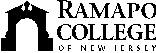 RAMAPO COLLEGE OF NEW JERSEYOffice of Institutional AdvancementPress ReleaseDecember 6, 2021Contact: Angela Daidone		   	201-684-7477adaidon1@ramapo.eduHigh Point Regional High School Counselor Receives Excellence Award from Ramapo CollegeMAHWAH, N.J. – The Office of Admissions at Ramapo College of New Jersey recently named the recipient of the Nancy Jaeger Award for Excellence in Counseling at the annual College Counselor Luncheon held on its Mahwah campus.Joanne Koch of High Point Regional High School was selected from dozens of counselors who have “gone above and beyond to continually connect great students with Ramapo College,” said Acting Director of Admissions Anthony Dovi.“Guidance counselors, especially during the last two years, have provided emotional and social support, in addition to the academic support for all of their students,” said Dovi. “Joanne exhibits leadership and strength in this regard. Ramapo recognizes her efforts and the efforts of all guidance counselors as we navigate these challenging times together.” During her tenure, Joanne served as Scholarship Coordinator, Peer Counselor Advisor, HPEA Sunshine Coordinator, and Project Graduation Volunteer. She also was responsible for several significant accomplishments including establishment of the Pathways to Your Future Program (College Planning Programs), Rotary Student of the Month program a school-wide Career Day which involved more than 50 community members and 1,000 students. Her most significant contribution outside of school has been her dedication to the Sussex County School Counselor Association organization, where she has been president for eight years and served as vice president for the previous four years.This is the seventh year Ramapo has bestowed the award, which was named for the College’s former Director of Admissions, who fostered close relationships with guidance counselors across the state over her nearly 40-year career at Ramapo College.More than 80 counselors from high schools in New Jersey, New York and surrounding states joined Ramapo College students and staff from student-based offices for the event.						###Ramapo College of New Jersey is the state’s premier public liberal arts college and is committed to academic excellence through interdisciplinary and experiential learning, and international and intercultural understanding. The College is ranked #1 among New Jersey public institutions by College Choice; is recognized as the state’s top college on the list of Best Disability Schools by Great Value Colleges; was named one of the 50 Most Beautiful College Campuses in America by CondeNast Traveler; and is recognized as a top college by U.S. News & World Report, Kiplinger’s, Princeton Review and Money magazine, among others. Ramapo College is also distinguished as a Career Development College of Distinction by CollegesofDistinction.com, boasts the best campus housing in New Jersey on Niche.com, and is designated a “Military Friendly College” in Victoria Media’s Guide to Military Friendly Schools.Established in 1969, Ramapo College offers bachelor’s degrees in the arts, business, data science, humanities, social sciences and the sciences, as well as in professional studies, which include business, education, nursing and social work. In addition, the College offers courses leading to teacher certification at the elementary and secondary levels, and offers graduate programs leading to master’s degrees in Accounting, Business Administration, Creative Music Technology, Data Science, Educational Technology, Educational Leadership, Nursing, Social Work and Special Education, as well as a post-master’s Doctor of Nursing Practice.